 REFERAT STYREMØTE 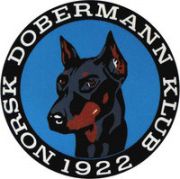 Dato:		08.12.2022	Sted: 		Telefonmøte (fb/messenger kl 20.30)Tilstede: Line Amundsen. Kristin Midtsund.Anne Husebø. Ingar Andersen. Siw Monica Waagbø. Frank Georg Fosse. Charlotte Sveen. 	Ikke møtt: 	 Saksliste:93: Godkjenne referat fra november : Gjennomgått og godkjent. 94: Godkjenne økonomi november:: Gjennomgått og godkjent. 95 Innkommet sak om referat fra september: Referatet forandres ikke. 96: Tilskudd til treningsgrupper: Krever at de markedsfører seg bedre på sosiale medier om treninger og tidspunkt for å få støtte.97: Digital eller papir for DP: Innkommet forslag om digitalt blad. Det er prøvd før uten suksess,Bærekraft er fokus så vi vurderer saken neste år.98: Oppfølging på eiendeler som fortsatt er ute hos medlemmer som har trukket seg.   Leder følger opp.   99: Styret jobber med å innhente mer opplysninger om full teams løsning for bruk i Styrearbeid med eget web hotell for lagring av referat, dokumenter mm. Vi ønsker også å kunne tilby våre medlemmer deltagelse på neste års GF via teams. I tillegg ser vi på muligheten for digital stemmegivning.  100 : Disiplinære saker innmeldt av medlemmer etter GF.     101: Økonomi fra september er godkjent, men med intern sak1 som forfølges.    102: Maura utstillingen er ferdig avsluttet på økonomi og penger kommet inn.    103: Intern sak oppfølging 2.   104 : Komiteene: Hvem avgjør hvem som sitter der ? tar opp saken i januar da det ønskes forandring.    105: jobbe videre for å bli bedre på føringer for ansvar og forventninger i styret og komiteer . Dette jobber vi med for å utbedre på møte i januar.   106 Gjennomgå forslag til aktiviteter , hva skal vi satse på først 2023 .      Vi setter opp lister og finner datoer på nyåret.     107: NDK sender to fra styret på kurs hos NKK i januar på organisasjonskurs.    108: Søknad fra Ingar støtte til  reiseregning . Her må Ingar forlate møte og vara nr 1 Frank Georg Fosse overtar med stemmerett. Ingar sin opprinnelige søknad var på :20,649 kr Teamleder sin opprinnelige søknad var på : 8922 kr 	Søknad til Ingar innvilges med 8000 kr i støtte og Fabio innvilges 5000 kr i støtte . Ingar innvilges også 900 kr til klær, så totalt beløp til Ingar blir her 8900 for IDC. Styret må hele tiden tenke over at antall som kvalifiserer seg kan øke for hvert år å at vi som klubb må ha mulighet til å gi alle samme støtte. Eventuelt : 109:Søknad fra u.k om å fritt få kunne disponere 10.000 til utstillingen til div handling og mat. Denne innvilges ikke og u.k må be om å få penger før hvert kjøp. 